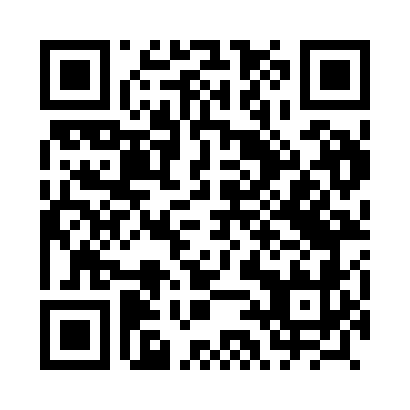 Prayer times for Galewice, PolandWed 1 May 2024 - Fri 31 May 2024High Latitude Method: Angle Based RulePrayer Calculation Method: Muslim World LeagueAsar Calculation Method: HanafiPrayer times provided by https://www.salahtimes.comDateDayFajrSunriseDhuhrAsrMaghribIsha1Wed2:505:1912:445:518:1010:282Thu2:475:1712:445:528:1210:313Fri2:435:1512:445:538:1410:344Sat2:395:1312:445:548:1510:375Sun2:365:1112:445:558:1710:416Mon2:325:1012:445:568:1810:447Tue2:305:0812:445:578:2010:478Wed2:295:0612:435:588:2210:509Thu2:285:0512:435:598:2310:5110Fri2:275:0312:436:008:2510:5111Sat2:275:0112:436:018:2610:5212Sun2:265:0012:436:028:2810:5313Mon2:254:5812:436:028:2910:5314Tue2:254:5712:436:038:3110:5415Wed2:244:5512:436:048:3210:5516Thu2:244:5412:436:058:3410:5517Fri2:234:5212:436:068:3510:5618Sat2:234:5112:436:078:3710:5719Sun2:224:5012:436:088:3810:5720Mon2:224:4812:446:088:3910:5821Tue2:214:4712:446:098:4110:5922Wed2:214:4612:446:108:4210:5923Thu2:204:4512:446:118:4311:0024Fri2:204:4412:446:128:4511:0025Sat2:204:4212:446:128:4611:0126Sun2:194:4112:446:138:4711:0227Mon2:194:4012:446:148:4911:0228Tue2:194:3912:446:158:5011:0329Wed2:184:3812:446:158:5111:0330Thu2:184:3812:456:168:5211:0431Fri2:184:3712:456:178:5311:05